MODEL PËR PËRGATITJEN E PLANIT TË BIZNESIT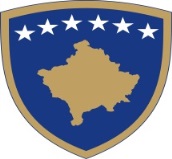 Republika e Kosovës  Republika Kosova-Republic of KosovoQeveria -Vlada - Government Ministria e Bujqësisë, Pylltarisë dhe Zhvillimit Rural - Ministarstvo Poljoprivrede, Šumarstva i Ruralnog Razvoja - Ministry of Agriculture, Forestry And Rural DevelopmentAgjencia për Zhvillimin e Bujqësisë/Agencija za Razvoj Poloprivrede/  Agriculture  Development AgencyMODEL PËR PËRGATITJEN E PLANIT TË BIZNESIT për projektet e përkrahura nga Ministria e Bujqësisë, Pylltarisë dhe Zhvillimit RuralSHËNIM!Ky dokument është një model si të shkruhet plani i biznesit dhe duhet të respektohet në tërësi. Në rast se ekziston ndonjë kapitull që nuk ndërlidhet me projektin tuaj, ju duhet të njoftoni më një fjali brenda kapitullit përkatës.Plani i biznesit duhet të dorëzohet në kopje fizike.Pjesa financiare e planit të biznesit duhet të bëhet në Excel, ashtu që vlerësimi të jetë më i lehtë dhe më i shpejtë.1	Informata të përgjithshme1.1 Emri i aplikuesit (me të dhënat e tij specifike të identifikimit)1.2 Asetet  kryesore  në  pronësi  të  aplikuesit:  tokë  (me  specifikim  të  llojit  të pronësisë), objekte, pajisje dhe makineri, kafshë etj. – sikur në Regjistrin e Fermës.Tabela 1. Asetet e aplikuesitTabela 2. Toka2    Përshkrimi projektit2.1 Emërtimi i investimit.2.2 Vendi i projektit (rajoni, komuna dhe fshati).2.3  Qëllimi,  me  përshkrimin  e  objektivave,  arsyetimit  të  nevojës  dhe  mundësisë  së investimit.2.4 Duhet të ceket konsistenca mes objektivave të Masës dhe objektivave të projektit. Sqarimet për objektivat e përgjithshme dhe së paku për njërën prej objektivave të projektit duhet të bëhet prezantimi sipas tabelës në vijim:Tabela 3. Harmonizimi i objektivave të programit me ato të projektitTabela 4. Informata teknike dhe financiare3. Të dhëna lidhur me fuqinë punëtore dhe menaxhimin e projektit3.1. Menaxheri (emir, mbiemri, pozita Brenda organizatës, studimet relevante dhe përvoja profesionale ……………………………………………………………………………………….....3.2. Numri i përgjithshëm i punonjësve aktual …………….., prej të cilëve  ………. me detyra ekzekutive.3.3 Vlerësimet rreth fuqisë punëtore që do të punësohen pas zbatimit të projektit ……………………………………………………………………………………………………………. prej të cilave …………….. vende të reja pune për zbatimin e projektit.4. Përshkrimi i blerjeve të kryera përmes projektitEmri, numri, vlera, karaskteristikat teknike dhe funksionale të makinerisë / pajisjeve / teknologjive / mjeteve të transportit / pajisjeve që do të blihen përmes projektit dhe , nëse është e nevojshme, prezantimi teknin i objekteve ku do të vendosen pajisjet dhe mjetet. Prokurimet duhet të bazohen në kapacitetet aktuale parashikuara të prodhimit.  Tabela 5. Përshkrimi i blerjeve të kryera përmes projektitShënim! Nuk duhet të ceken emrat e prodhuesve, markat tregtare, emrat e ofertuesve, etj.5.	Kalendari i zbatimit (muajt) dhe fazat kryesoreOrari i investimit i shprehur me vlera, muaj dhe aktivitete.Tabela 6. Shembull / Orari për shpërndarjeTabela 7. Shembull/Orari për ndërtimin e objekteve të reja6.	Kapaciteti prodhuesKapacitetet prodhuese që rezultojnë nga investimi (në njësi fizike). Duhet të sillen specifikat lidhur me kapacitetin ekzistues para dhe pas finalizimit të investimit. Duhet të paraqitet përshkrimi i rrjedhës teknologjike të punës që aplikohet në teknologjinë e projektit.7.	Furnizimi i tregut / shitjaTabela 8. Furnizuesit potencialë të ndermarjesTabela 9. Klientët potencialë të aplikuesit8.    Konkurrenca dhe strategjia e tregut që duhet të aplikohetPërshkrimi i konkurrencës lokale dhe ndërkombëtare. Përshkrimi i strategjisë së tregut.9.    Detaje financiare të investimitTabela 10. Shpenzime të detajuara të pranueshme dhe të papranueshme10. Rrjedhja e parasë së gatshme (të ardhurat / pagesat)Parashikimi i të ardhurave dhe pagesave për 3 vjet pas finalizimit të investimit. Aplikuesi duhet të demonstrojë profitabilitetin e fermës se tij për çdo vit si dhe disponueshmerinë mujore të parave të gatshme. Shuma e parave e marrë nga krediaregjistrohet  si  e  hyrë  kurse  këstet  mujore  për  kthimin  e  kredisë  regjistrohen  si shpenzim.Në rastin e personave juridikë llogaritet pasqyra e të ardhurave për tri vitet e fundit që është dorëzuar në Administratën Tatimore.Tabela 11. Rrjedhja e parasë dhe kthimi i investimit (shfrytëzojeni tabelën në excel)Shënim: Supozimet duhet të shpalosen duke pasur parasysh gjendjen financiare të vitit të kaluar për projektin e dorëzuar. Për më tepër duhet të merren parasysh lidhja midis shitjes, parashikimit, përdorimit të kapacitetit të prodhimit dhe para kontratave të shitjes.  Po ashtu, duhet të detajohen të ardhurat prej aktivitetit më shumë sesa prej referimit të projektit.AsetetData e blerjes / ndërtimitGjendja e fundit e bilancitSasia(me copë)1. Objektet – gjithsej1.1 detaje……………..1.2 detaje………………2. Pajisje – gjithsej2.1 detaje……………..2.2 detaje………………3. KAFSHË3.1 detaje……………..3.2 detaje………………4. Të tjera - detajeGJITHSEJNr.Rajoni/Komuna/FshatiSipërfaqja (m²) / llojii shfrytëzimitNdermarrja1nObjektivat e përgjithshme dhe specifikeObjektivat e projektitPërshkrimi si do tëarrihen objektivatPër të rritur aftësinë konkurruese të pikavedhe qendrave grumbulluese për frutat pyjore, nëpërmjet shfrytëzimit të qëndrueshëm të pasurive natyrore dhe përdorimit më të mirë të faktorëve të prodhimit, duke u fokusuar në vlerën e shtuar të prodhimit. (domosdoshme)Së  paku  një  prej  objektivave  specifike  nëvijim:Objektiva specifike të masës dhe nënmasësObjektiva specifike të masës dhe nënmasësObjektivate projektit  Përshkrimi se siprojekti synon t'i arrije objektivatProjekti është në linjë me potencialin e zonës(obligative)Objektivat teknike (së paku një prej të poshtë shënuarave janë të obligueshme):Shpërndarja   e   mjeteve   dhe   pajisjeve   që mund të ndikojnë në rritjen e prodhimit të punës, përmirësimin e kualitetit të produkteve bujqësore, njoftimit me përdorimin e teknologjive të reja dhe përmirësimin e kushteve të punës;Ndërtimi   dhe   modernizimi   i   objektevevepruese të cilat sigurojnë standarde më tëmira;Llojllojshmëria në prodhime sipas kërkesave të tregut, arritje në prodhimtari dhe njoftimi me teknologjitë e reja.Indikatori financiar (obligativ):Kthimi i investimeve është koha e domosdoshme   për fitimin neto extra (**ekstra vlera nga shitja-ekstra shpenzimet operacionale të lidhura me investimin) që të mbulojë shpenzimin e investimit). Duhet të jetë së paku 3 vjet për frutat e malit dhe 10 vjet për nën-masat e tjera të Masës 101 dhe Masën 103.                             ***Duhet    të    bëhet    një    prezantim    ku theksohet saktësisht se për sa kohë duhet të përfundojë kthimi i investimit. Kthimi i investimit duhet të kalkulohet vetëm për pjesën e investimit që mbulohet me bashkëfinancim privat (shiko tab. 10).Duhet të merren parasysh vetëm investimet që në mënyre direkte gjenerojnë ekstra vlerë të prodhimit (si psh. traktor, apo ndonjë mjet për mjelje por jo stallë apo depo e plehut etj.);**Në rast të pemishteve të reja, vreshtave të rrushit ose pemëve të buta ekstra vlera e shitjes duhet të llogaritet për atë vit që bimët do të gjenerojnë rendimente maksimale;*** prezantimi duhet të mbështetet në të ardhurat  dhe  shpenzimet dhe  të  paraqiten në tabelën 11.Nr.Emri / lloji ipajisjeve	/makinerisëNjësitëVlera   paTVShTVShGjithsejvlera	meTVShPërqindjae përkrahjes publikeGJITHSEJLloji i investimit dhekostoja totale (euro)Viti (p.sh. 2018)Viti (p.sh. 2018)Viti (p.sh. 2018)Lloji i investimit dhekostoja totale (euro)Muaji 1Muaji 2Muaji 3 Psh. tavolina për pastrim5 000Psh. makineria përklasifikim15 000Psh. makineria përtharje8 000Lloji i investimit dhekostoja totale (euro)Viti (psh. 2018)Viti (psh. 2018)Viti (psh. 2018)Lloji i investimit dhekostoja totale (euro)Muaji 1Muaji 2Muaji 3psh. përbërësit endërtimit5 000psh. Ndërtimi i katittë 1-rë pa dritare dhe kulm10 000psh. kati i 1-rë,dritaret dhe kulmi5 000Furnizuesit potencialë të aplikuesitFurnizuesit potencialë të aplikuesitFurnizuesit potencialë të aplikuesitFurnizuesit potencialë të aplikuesitFurnizuesit potencialë të aplikuesitEmri i furnizuesit me lëndët e para / materialet ndihmëse / produktet  / shërbimetAdresaProdukti furnizues dhe shuma e përafërtVlera e llogaritur% nga shpërndar ja totale12NKlientët potencialë të aplikuesitKlientët potencialë të aplikuesitKlientët potencialë të aplikuesitKlientët potencialë të aplikuesitNr.Klienti (Emri dhe adresa)Vlera% e shitjes123Shpenzimet e pranueshmeNdihma publikeBashkëfinancimi privat(euro)TotaliInvestimet e pranueshme...Shpenzimet administrative (psh.hartimi i planit të biznesit)Investimet e papranueshmeTOTALITë hyratTë hyratShpenzimetShpenzimetPara të gatshme nëdispozicion (euro)ArtikulliVlera(euro)ArtikulliVlera(euro)Të hollat fillestare2018, MuajtJanarTë hollat fillestare+Të ardhurat-Shpenzimet=Duhettë	jenëpozitiveShkurt................................................